Как отсканироватьQR-код и проверить сертификат вакцинации от COVID-19Для проверки QR-кода, необходимо воспользоваться стандартным встроенным в смартфон приложением или скачать программу для считывания QR-кодов из «магазина приложений»: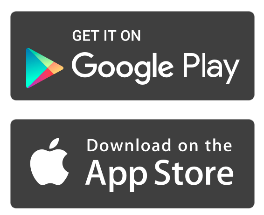 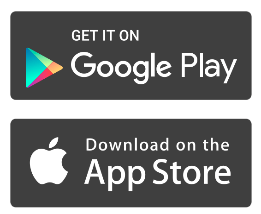 для iPhone:                   для Android:Шаг 1В случае отсутствия встроенного приложения в смартфоне нужно установить любой бесплатный «Сканер QR-кодов», например: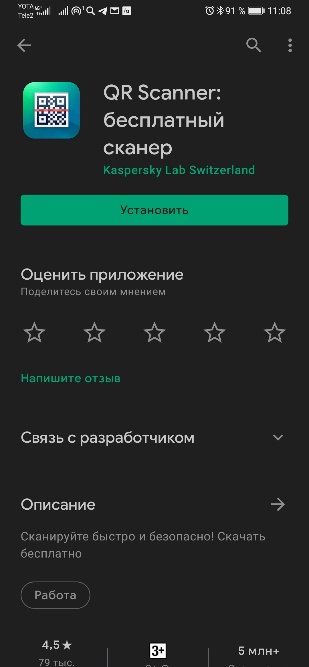 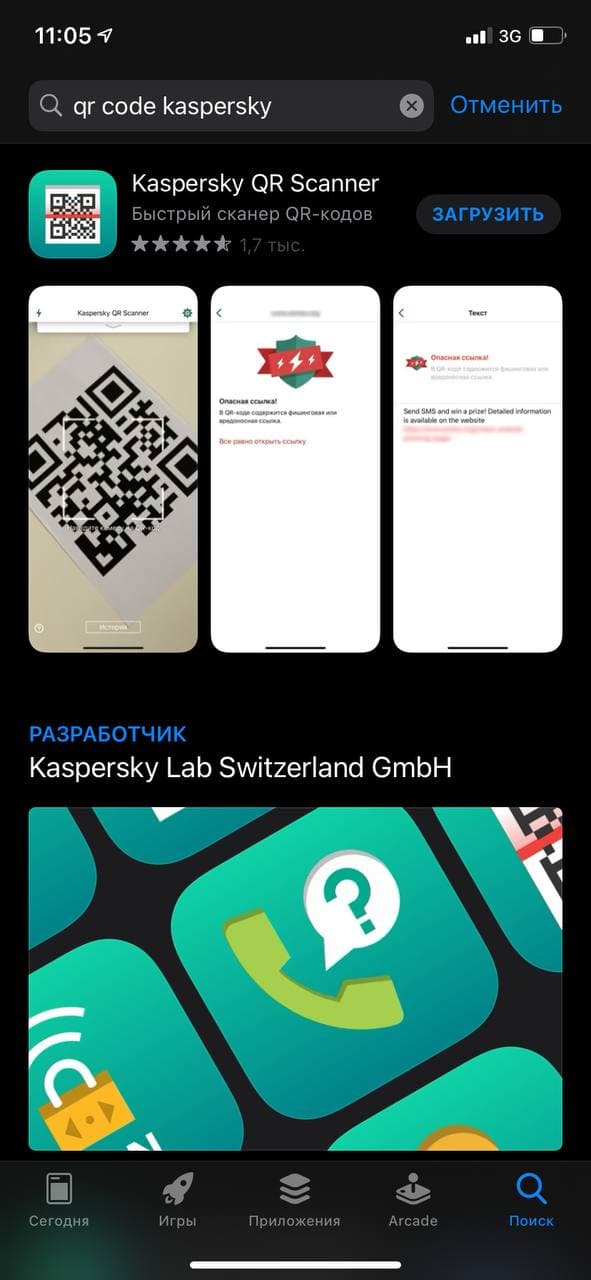 для iPhone:                     для Android:Шаг 2Откройте в смартфоне режим «фотография» (при наличии встроенного приложения) или активируйте приложение для считывания QR-кода.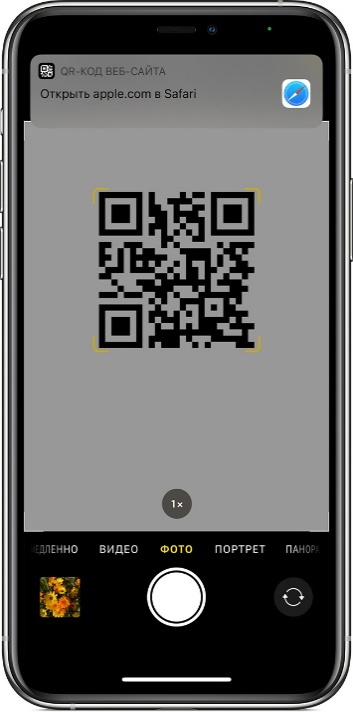 Удерживайте устройство так, чтобы QR-код находился в видоискателе программы.Устройство распознает QR-код, о чем появится соответствующее уведомление.Шаг 3Коснитесь уведомления, чтобы открыть связанную с QR-кодом ссылку.Шаг 4Переходим по ссылке и смотрим сведения о сертификате: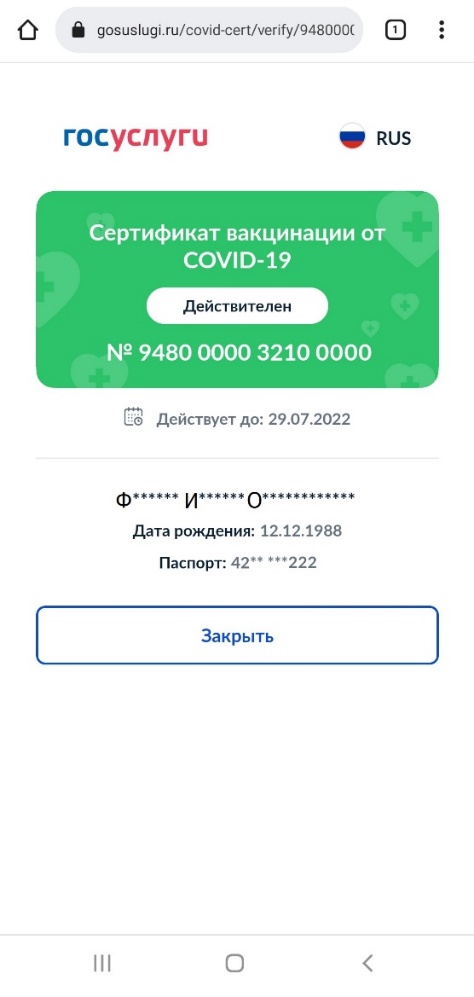 Данные QR-кода нужно сверить с данными паспорта. Если они совпадут, посетителя можно пропустить в заведение или на мероприятие. Я вакцинировался!Как найти сертификат о вакцинации через мобильное приложение «Госуслуги»Я вакцинировался!Как найти сертификат о вакцинации на портале «Госуслуги»Я переболел COVID-19!Как найти сертификат переболевшего на портале «Госуслуги»Шаг 1Установить приложение Госуслуги из Play Маркета или App Store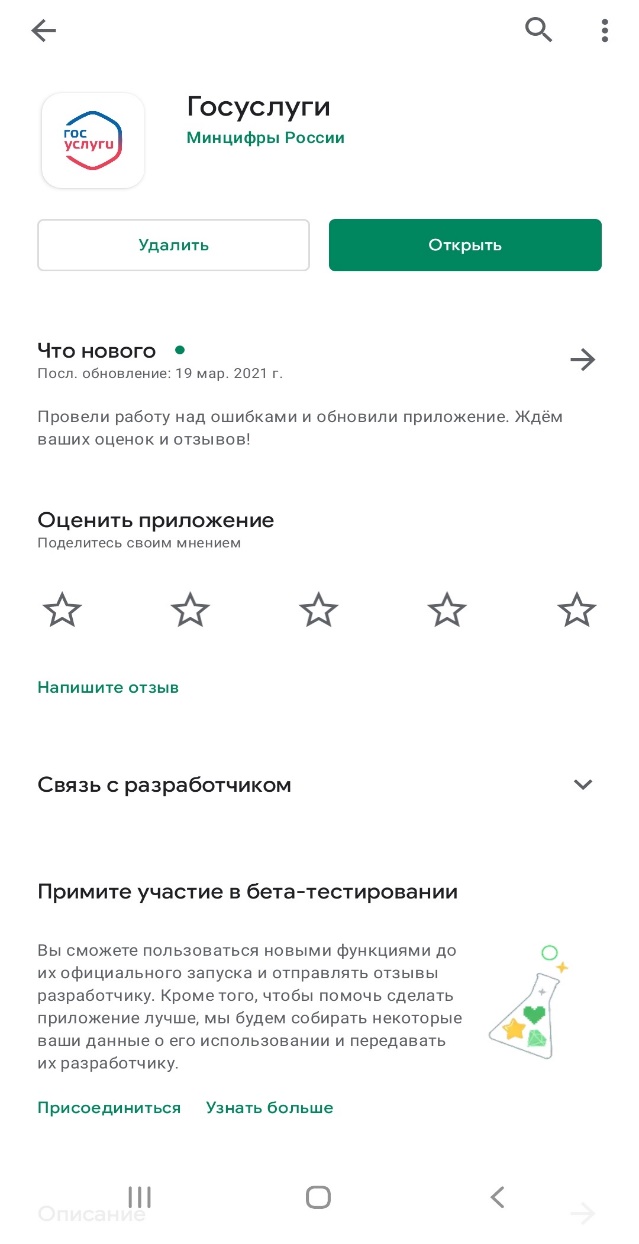 Шаг 2Пройти авторизацию в приложении Госуслуги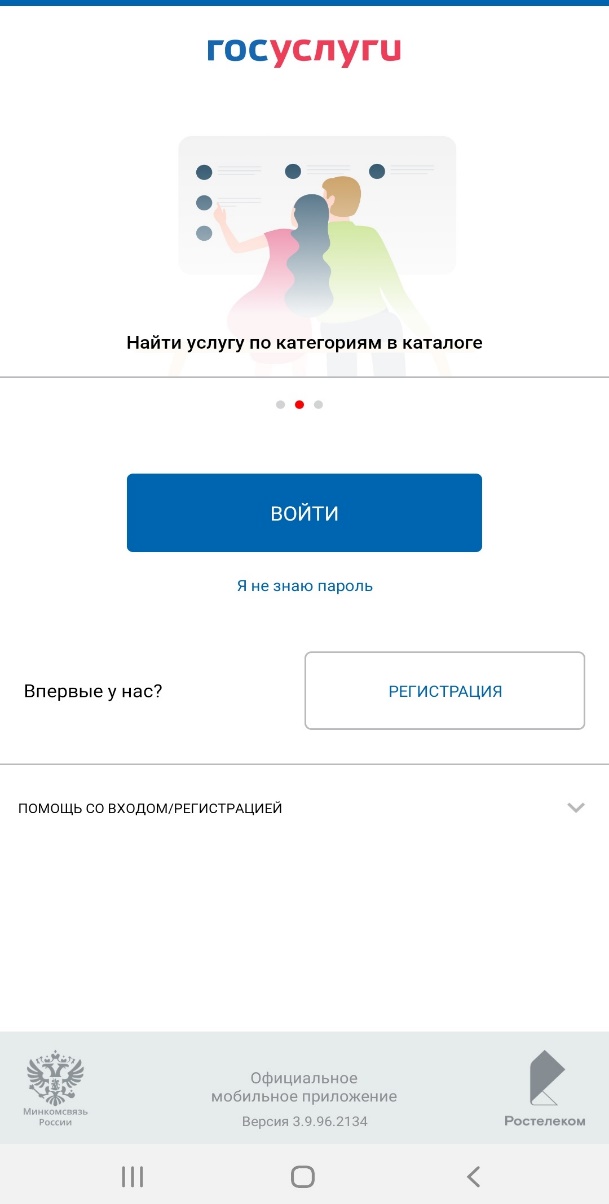 Шаг 3Открыть «Основное меню»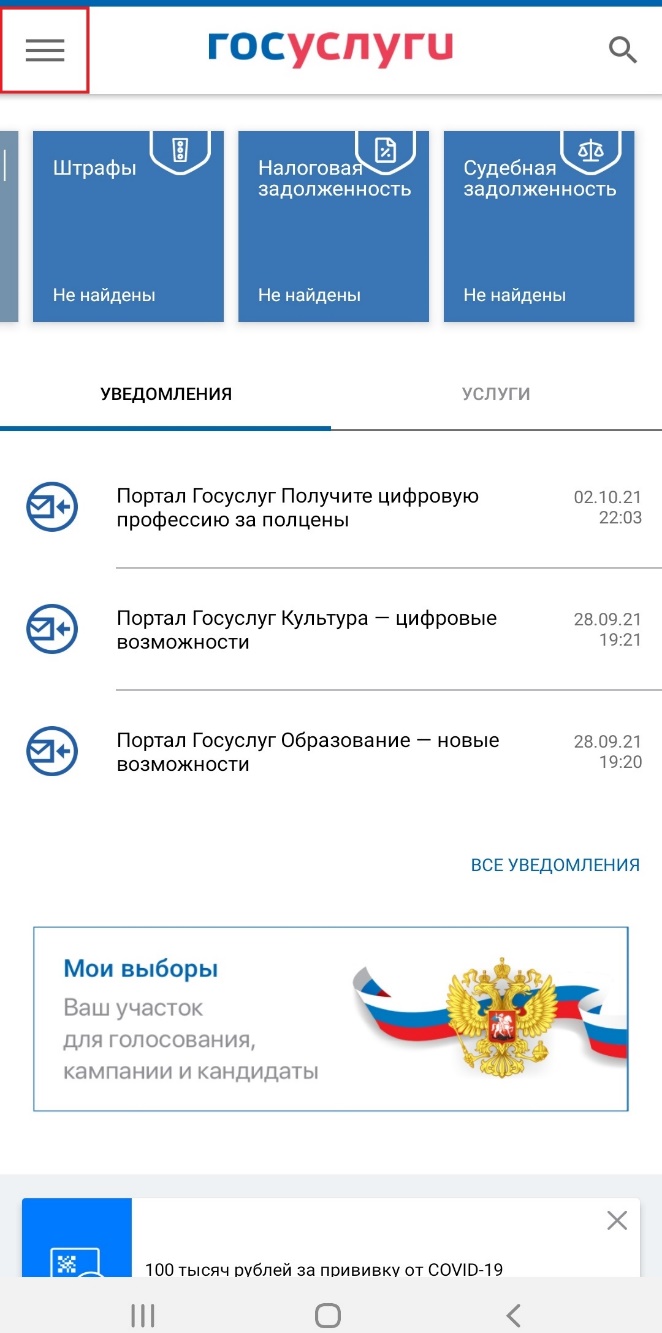 Шаг 4Перейти в «Каталог услуг»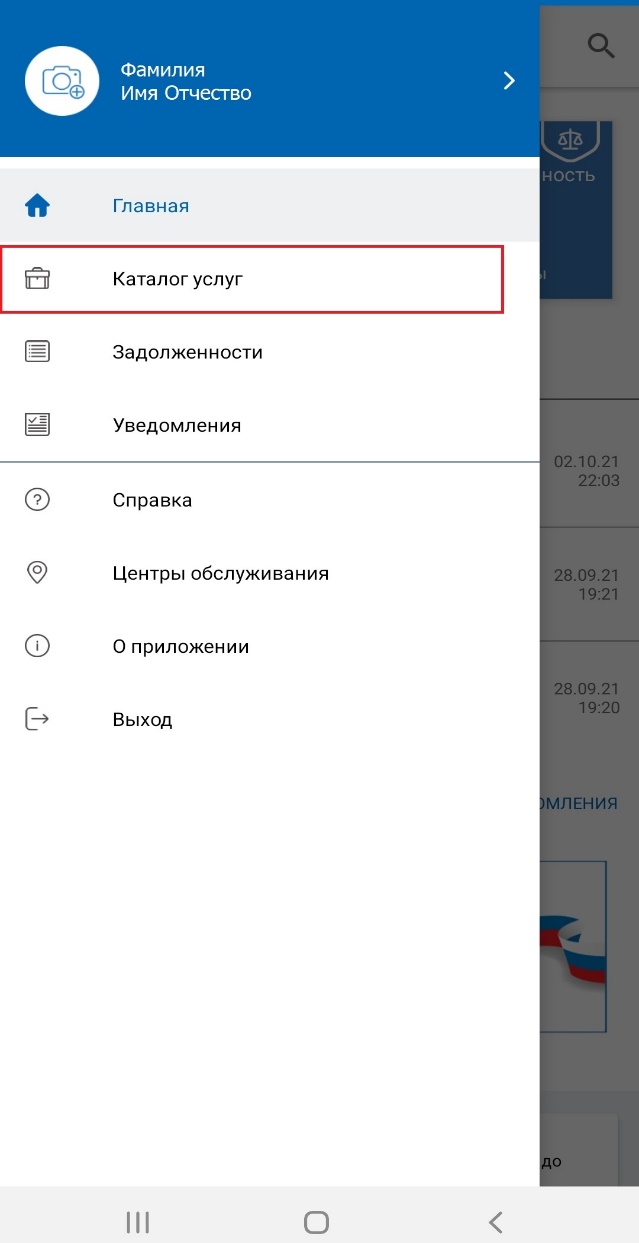 Шаг 5В строке поиска услуг найти «Сертификат вакцинированного» и выбрать данную услугу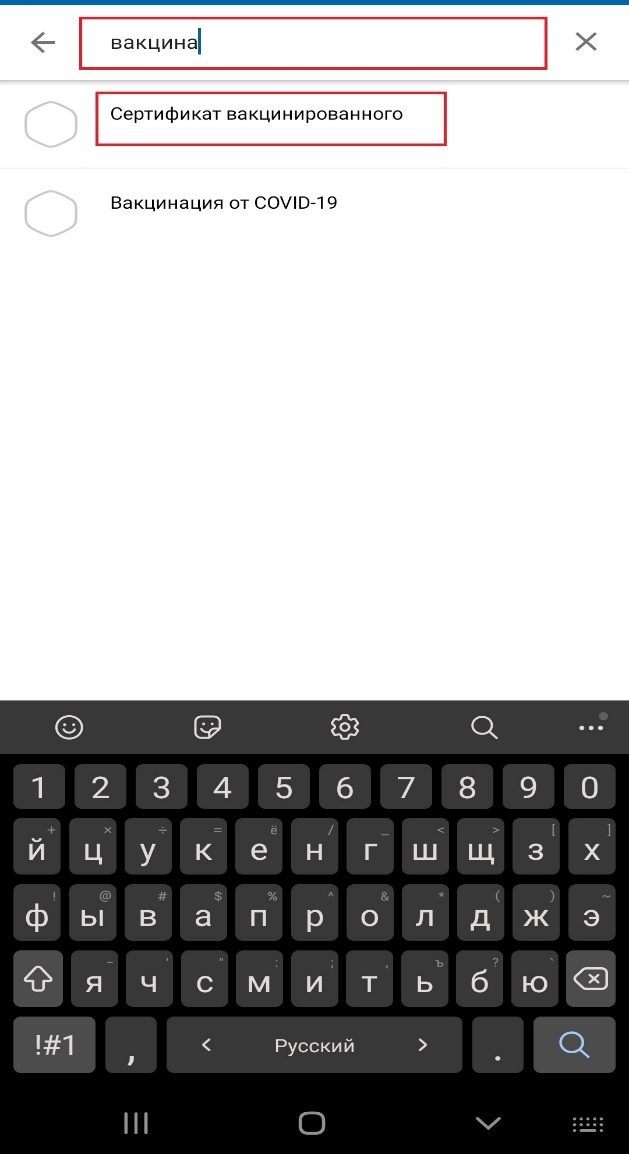 Шаг 6Откроется сертификат о прохождении вакцинации с которым можно ознакомиться и скачать на мобильное устройствоШаг 6Откроется сертификат о прохождении вакцинации с которым можно ознакомиться и скачать на мобильное устройство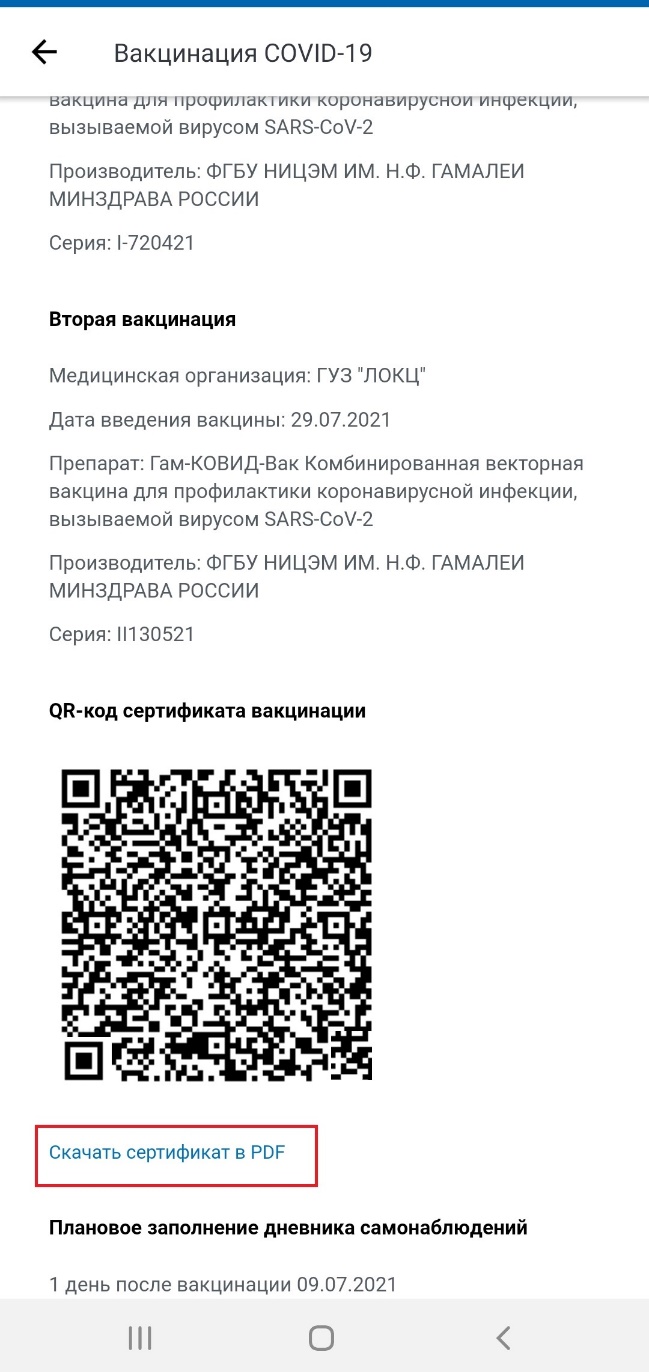 Шаг 1Заходим на портал «Госуслуги» https://www.gosuslugi.ru и водим пароль от личного кабинета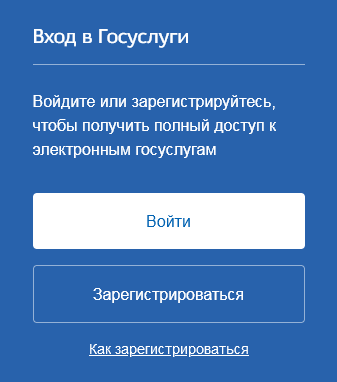 Шаг 2В форме поиска услуг находим «Сертификаты, QR-коды и результаты тестов на коронавирус» и переходим на страницу с результатом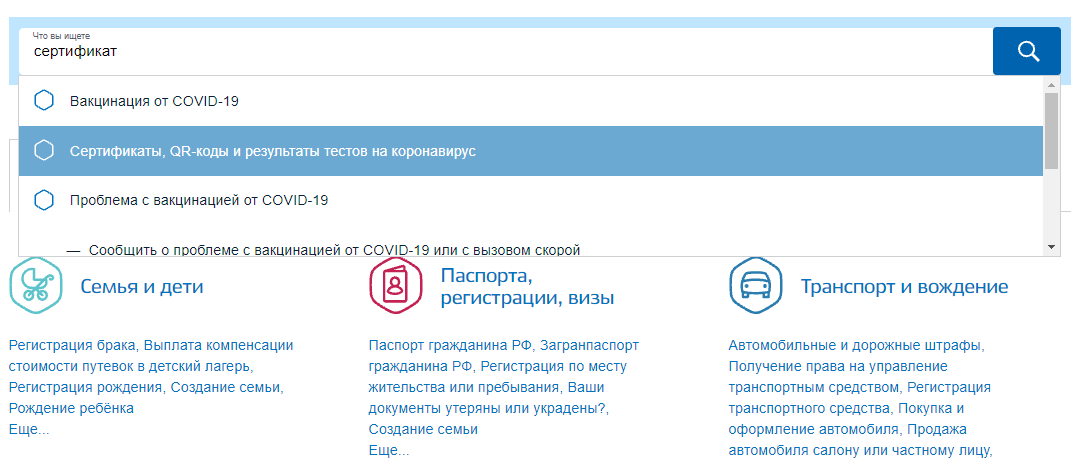 Шаг 3На странице результата в разделе «Сертификат вакцинации от COVID-19» выбираем «Посмотреть»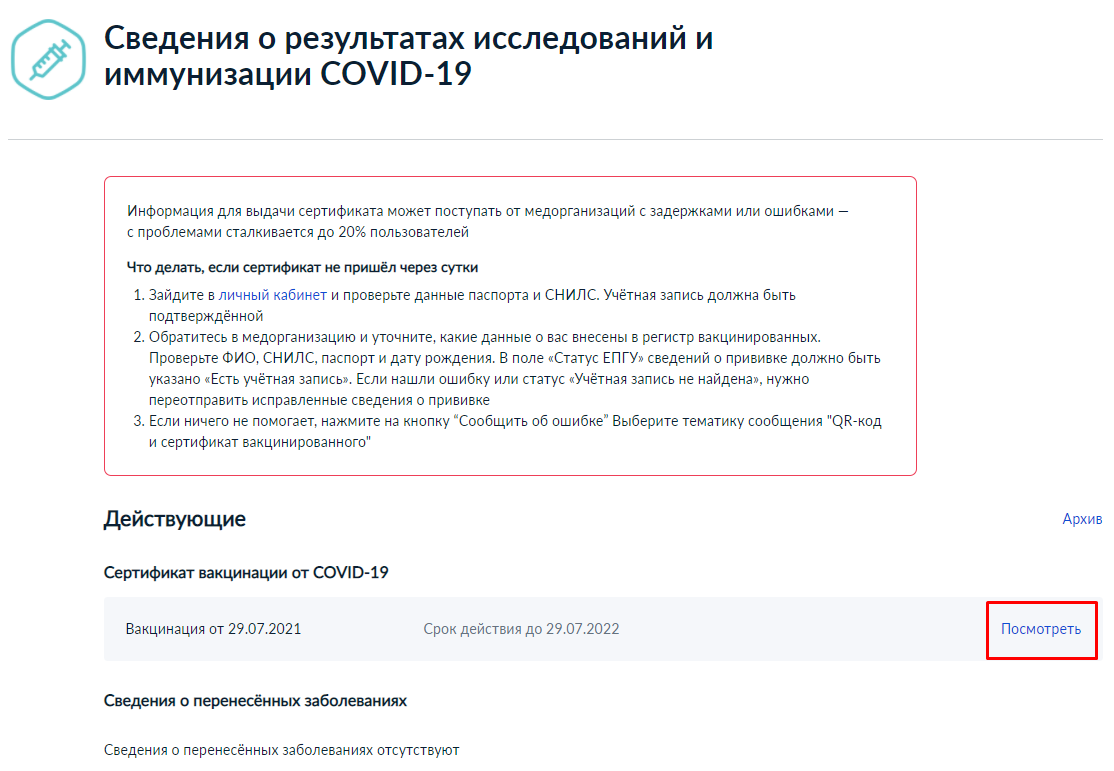 Шаг 4На открывшейся странице будет доступен электронный сертификат, который можно скачать в формате PDF и распечатать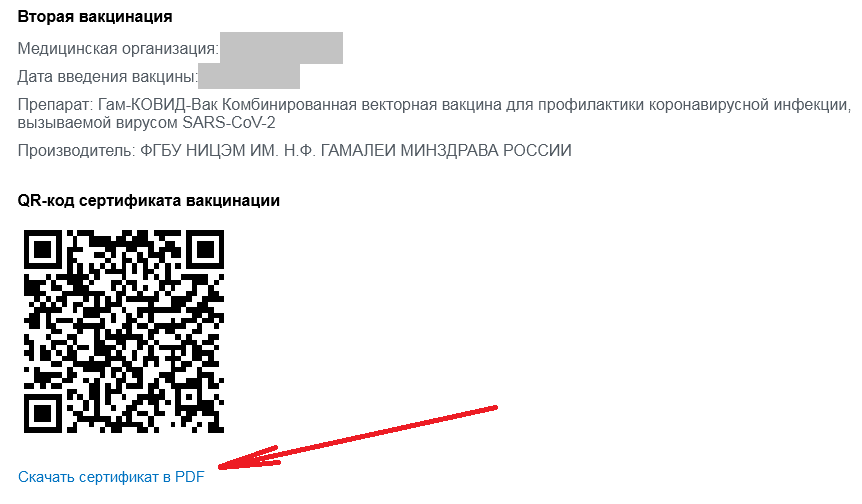 Шаг 1Заходим на портал «Госуслуги» https://www.gosuslugi.ru и водим пароль от личного кабинетаШаг 2Переходим в «Услуги»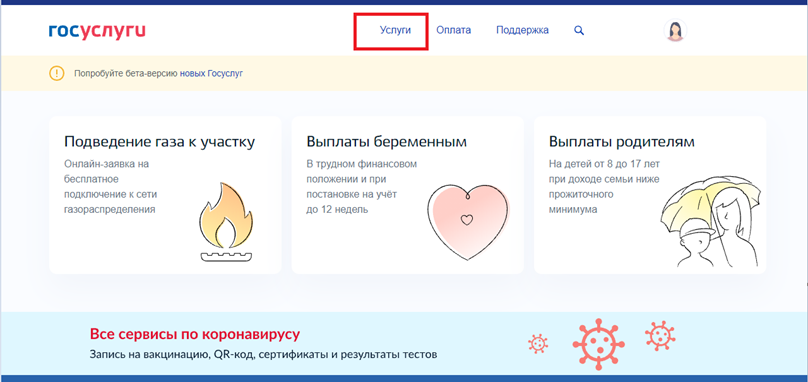 Шаг 3В каталоге выбираем «Мое здоровье»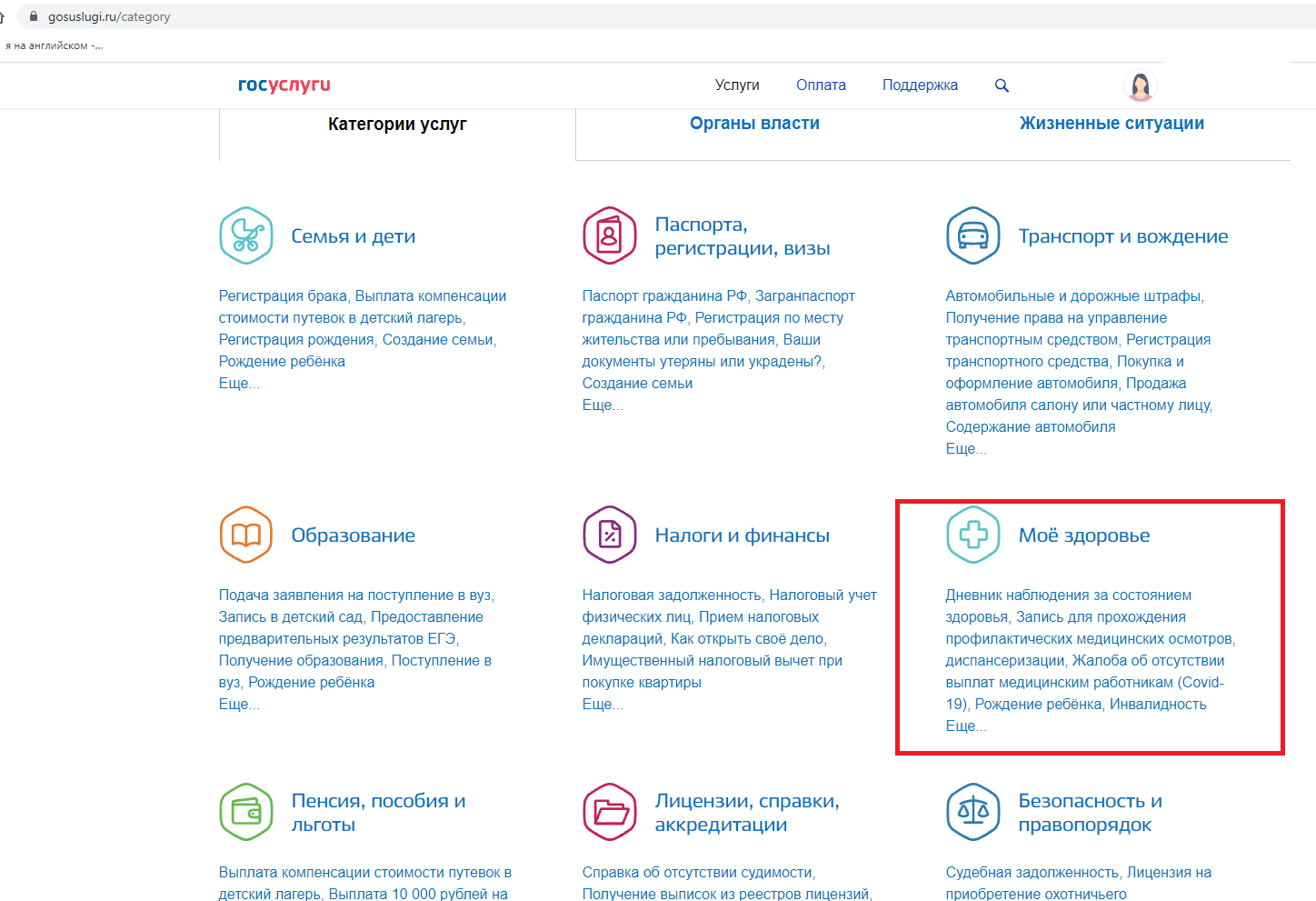 Шаг 4Переходим в «Сведения о результатах исследований и иммунизации COVID-19»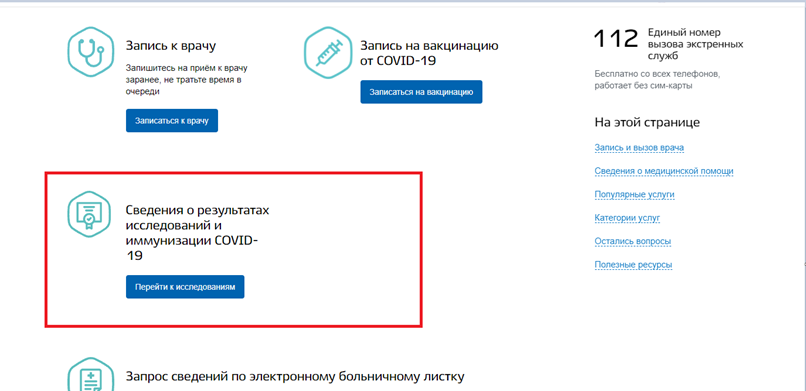 Шаг 5Открываем «Архив»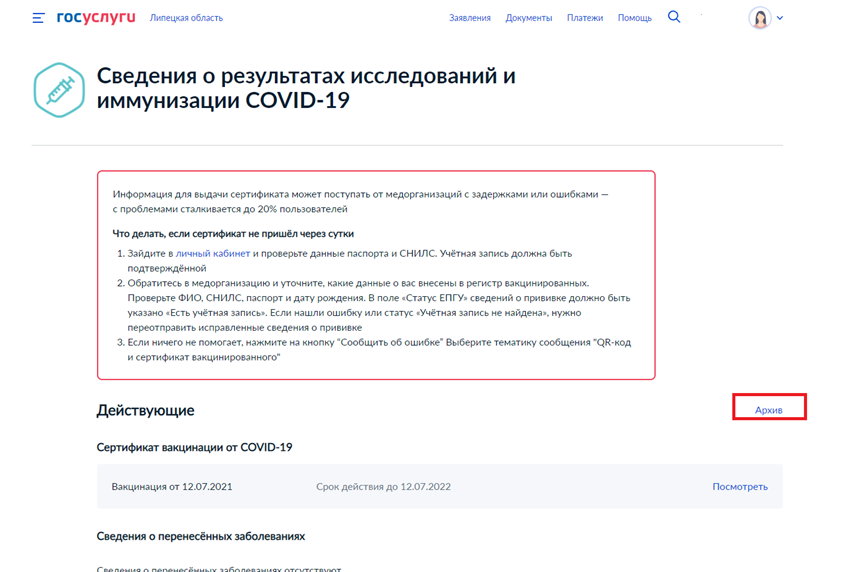 Шаг 6Выбираем «Сведения о перенесённых заболеваниях»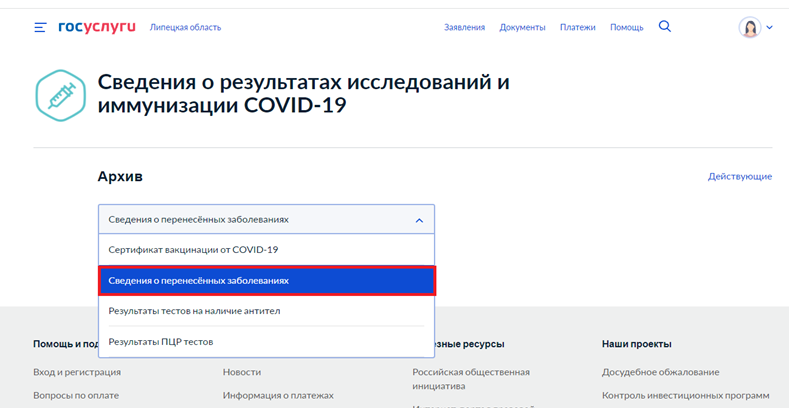 Шаг 7Получаем результат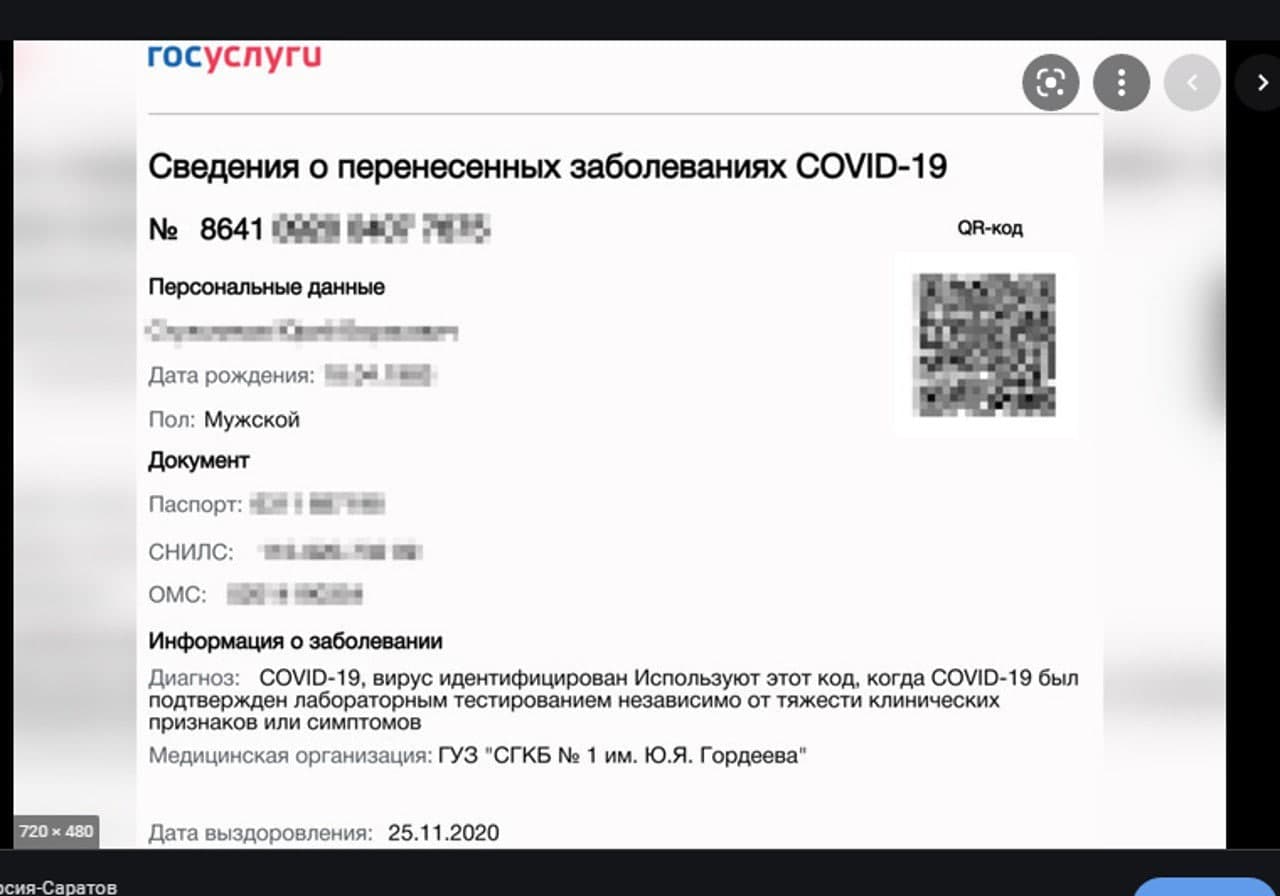 